   OSNOVNA ŠKOLA VUGROVEC-KAŠINA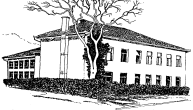 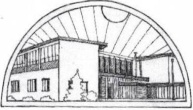 10362 KAŠINA, Ivana Mažuranića 43, p.p.1,  01/2055-035,  01/2056-837, MB: 3324281,                           OIB: 43748649227  E-mail:  ured@os-vugrovec-kasina.skole.hrKašina, 29. rujna 2021. 	Temeljem Zakona o pravu na pristup informacijama (25/13, 85/15), ravnatelj najavljujeSJEDNICU ŠKOLSKOG ODBORA	koja će se održati 29. rujna 2021. u zbornici OŠ Vugrovec-Kašina s počekom u 18:30	Predloženi dnevni red:Donošenje Odluke o provođenju svih aktivnosti projekta „Budi STEMfluencer“Davanje prethodne suglanosti na realizaciju izvanučioničke nastave – škole u prirodi za učenike četvrtog razredaRaznoRavnatelj, v.r.Vladimir Vuger, prof.